STATE OF MAINE REQUEST FOR PROPOSALS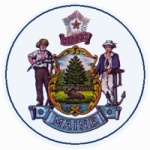 RFA SUBMITTED QUESTIONS & ANSWERS SUMMARYProvided below are submitted written questions received and the Department’s answersRFA NUMBER AND TITLE:202205071 - Higher Education Workforce Grants, New or Expanded ProgramsRFA ISSUED BY:Department of EducationSUBMITTED QUESTIONS DUE DATE:By May 24, 2022 at 11:59 p.m. local time. QUESTION & ANSWER SUMMARY ISSUED:June 1, 2022PROPOSAL DUE DATE:By June 16, 2022 at 11:59 p.m. local time.PROPOSALS DUE TO:proposals@maine.gov1RFA Section & Page NumberQuestion1Section A, Page 2;Section B, Page 3;Application, Page 12Can funds be used to offer tuition assistance? Various sectionsof the RFA refer to supports and supportive services to addressstudents’ needs as well as strategies for attracting students. Forlow-income students, tuition assistance is a critical form ofsupport and a significant recruitment tool.1AnswerAnswer1Yes, if it is a targeted service to support impacted industries. Priority shall be given to disadvantaged populations like students, students with disabilities, and individuals such as new Mainers; Black, Indigenous, and people of color; low-income students; students seeking work in rural communities and unemployed and underemployed workers. Please refer to the RFA for further clarification.Yes, if it is a targeted service to support impacted industries. Priority shall be given to disadvantaged populations like students, students with disabilities, and individuals such as new Mainers; Black, Indigenous, and people of color; low-income students; students seeking work in rural communities and unemployed and underemployed workers. Please refer to the RFA for further clarification.2RFA Section & Page NumberQuestion2SubawardAgreement Section4.b., Page 17 andSection 6.b., Page18Are costs of developing the program (incurred after March 3,2021) allowable for reimbursement?2AnswerAnswer2No, only expenses during the term of the award will be allowed.No, only expenses during the term of the award will be allowed.3RFA Section & Page NumberQuestion3Application, Page 14The budget lists “Technology Access” as a category. Does thisinclude the following types of expenditures: equipment forcampus, equipment for students, expanding Wi-Fi and othertechnology infrastructure?3AnswerAnswer3Yes, limited to scope of project only.Yes, limited to scope of project only.4RFA Section & Page NumberQuestion4Section A, Page 1Graduates in business and related fields are in demand acrossall of the targeted industries in high-paying positions necessaryto the success of these businesses (i.e., management,accounting, human resources, technology/cybersecurity). Wouldapplications that include these employment gaps beconsidered?4AnswerAnswer4No, support for employment gaps is ineligible.No, support for employment gaps is ineligible.5RFA Section & Page NumberQuestion5Section C, Page 3Can you share more about the application process?  We would apply through the University of Maine.5AnswerAnswer5The grant is for private college and universities.  You would have to partner with a private postsecondary of Maine. Eligibility to submit bids is on page 3 of the RFA. The grant is for private college and universities.  You would have to partner with a private postsecondary of Maine. Eligibility to submit bids is on page 3 of the RFA. 